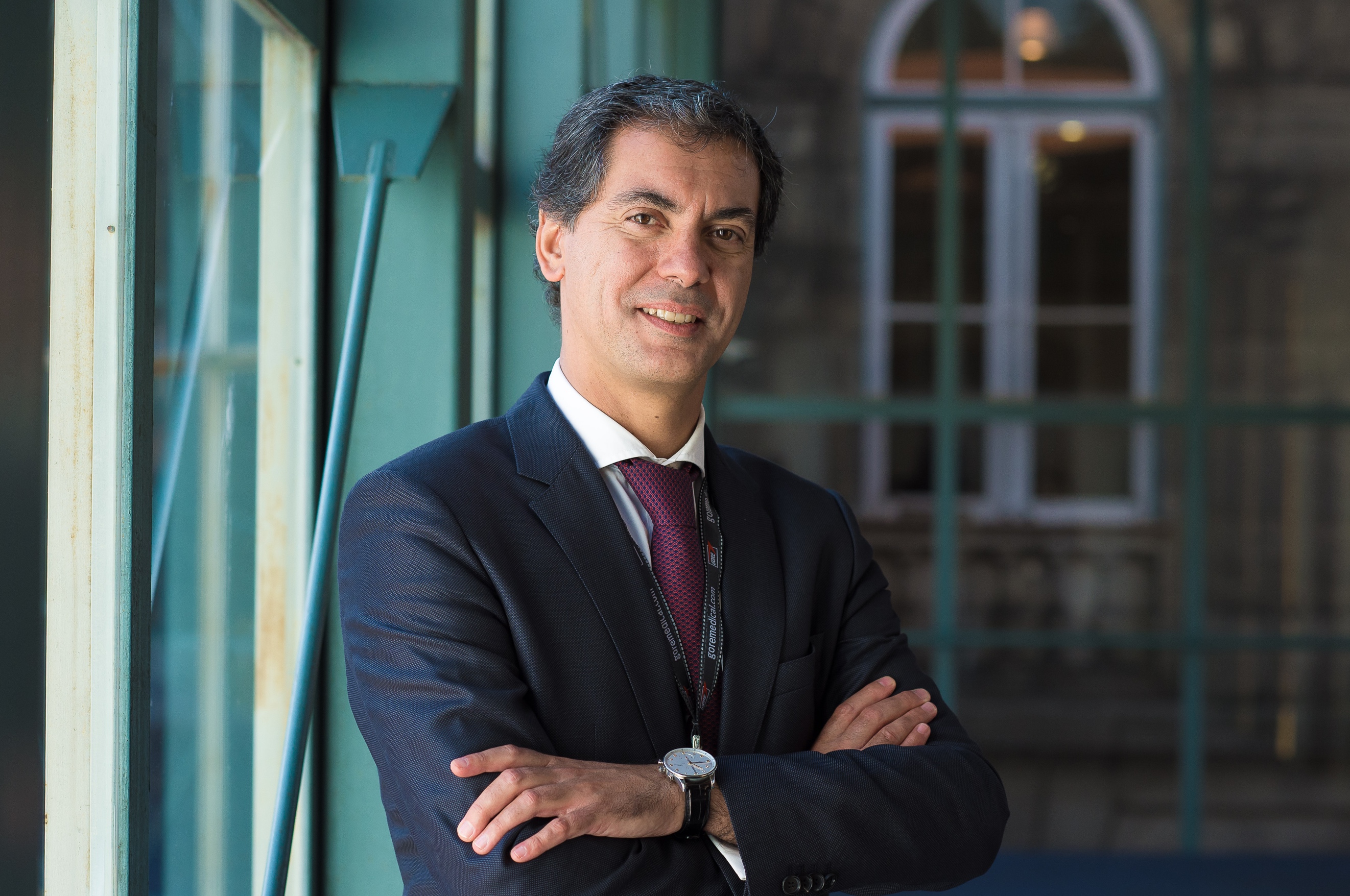 Armando Mansilha MD, PhD, FEBVSMother tongue: Portuguese Other Languages: English, Spanish, FrenchPROFILE	CLINICSenior Consultant of Angiology and Vascular Surgery of the University S. João HospitalDirector of the Department of Angiology and Vascular Surgery of CUF Porto Hospital Coordinator of Angiology and Vascular Surgery of PortoClínica	ACADEMICProfessor of Vascular Surgery of the Faculty of Medicine of University of PortoPhD in 2005 with the doctoral thesis “Genetic polymorphisms and risk of deep venous thrombosis in young people”         Aggregation in 2016 with the title “Carotid endarterectomy under local anesthesia”    Curricular Unit Coordinator of CardioVascular Diseases, Vascular Surgery – clinical practice and Phlebology, Faculty of Medicine of University of Porto	SCIENTIFICMore than 300 publications in peer-review journals and booksMore than 950 citationsMore than 900 conferences, communications and round tables as speakerCoordination of 29 research projects and clinical trialsSupervision of 30 PhD doctoral and masters theses in MedicineOrganization of 90 scientific congresses, meetings and coursesEditorial Board Member and Reviewer of 9 national and 26 international journalsCoordinator of the national project “AAA screening”, promoted by the SPACVCoordinator of the national project “What do you know about your veins”, promoted by the SPACVCoordinator of the national awareness project “Healthy Veins”, promoted by the SPACVCoordinator of the Book “Recommendations on the diagnosis and treatment of the Chronic Venous Disease”, promoted by the SPACVPOSITIONS AND AWARDS2000	Research Grant, International Society for CardioVascular Surgery2000	Research Grant, European Society for Vascular Surgery2001	Research Grant, European Society for Vascular Surgery2002	FEBVS - Fellow of the European Board of Vascular Surgery, UEMS2003	Examiner, UEMS Section and Board of Vascular Surgery2005	Council Member, Union International de Phlébologie2006	Executive Committee, College of Angiology and Vascular Surgery, Portuguese Medical Association2009	Secretary General, UEMS Section and Board of Vascular Surgery2009	Council Member, European Society for Vascular Surgery2011 	Section Editor, Reviews in Vascular Medicine2013	Chairman, Porto Vascular Conference2013	Council Member, Mediterranean League of Angiology and Vascular Surgery2013	Honorary Member, The Vascular Society for Great Britain and Ireland2014	Council Member, International Union of Angiology2015	President of the LOC Annual Meeting, European Society for Vascular Surgery2016	President, European Venous Forum2017	Member, Moynihan Club2017	Honorary Member, Societat Catalana d’Angiologia, Cirurgia Vascular I Endovascular2018 	Editor in Chief, International Angiology Journal2018	President, Portuguese Society of Angiology and Vascular Surgery (SPACV)2019	President, Portuguese Society of Phlebology2019	UEMS Accreditation as European Rotating Centre of Phlebology2019	Best International Scientific Publication, SPACV Award2019	Best International Scientific Contribution, SPACV Award2020	EVST Training Center